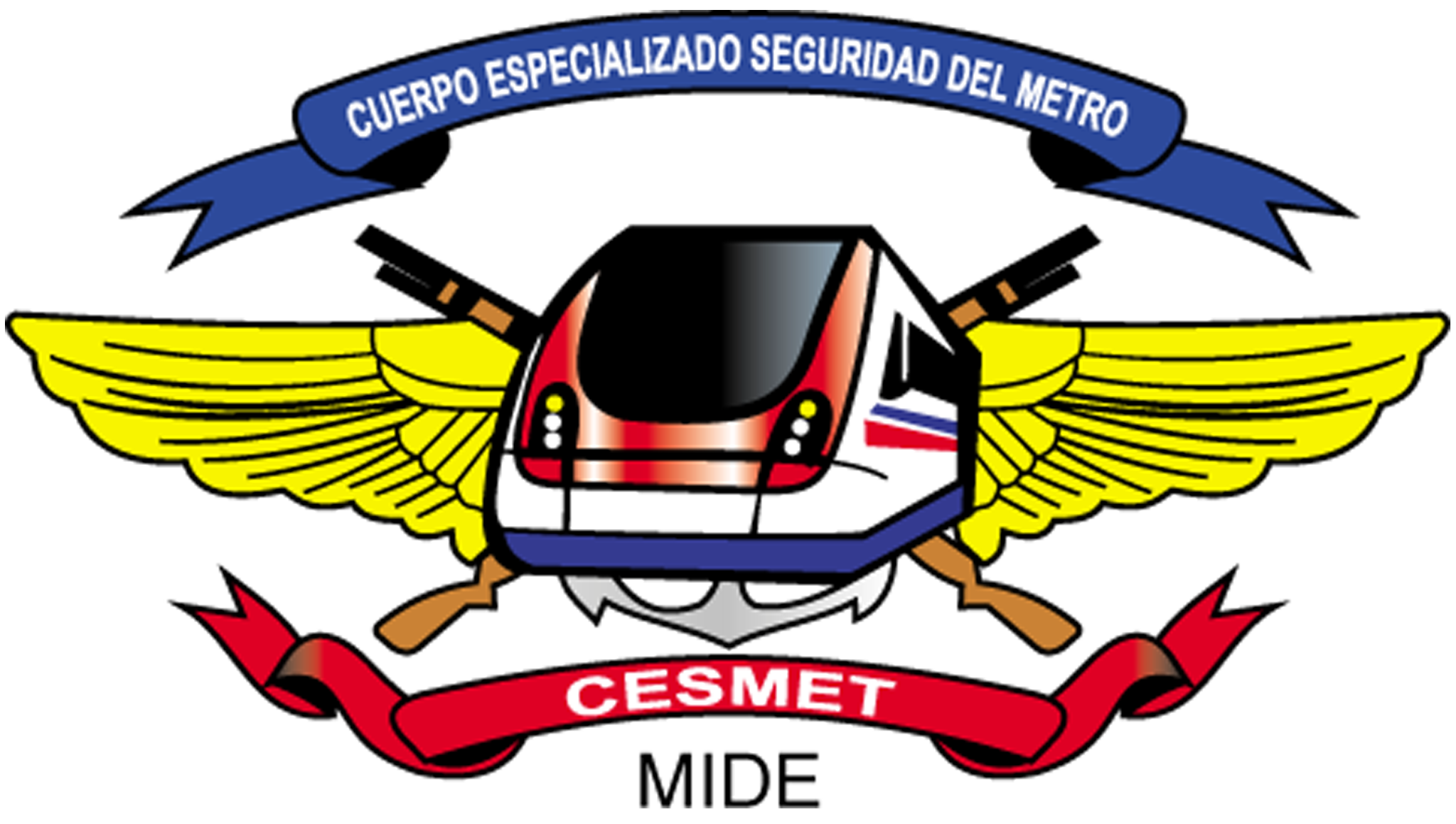 Cuerpo Especializado para la Seguridad del Metro (CESMET)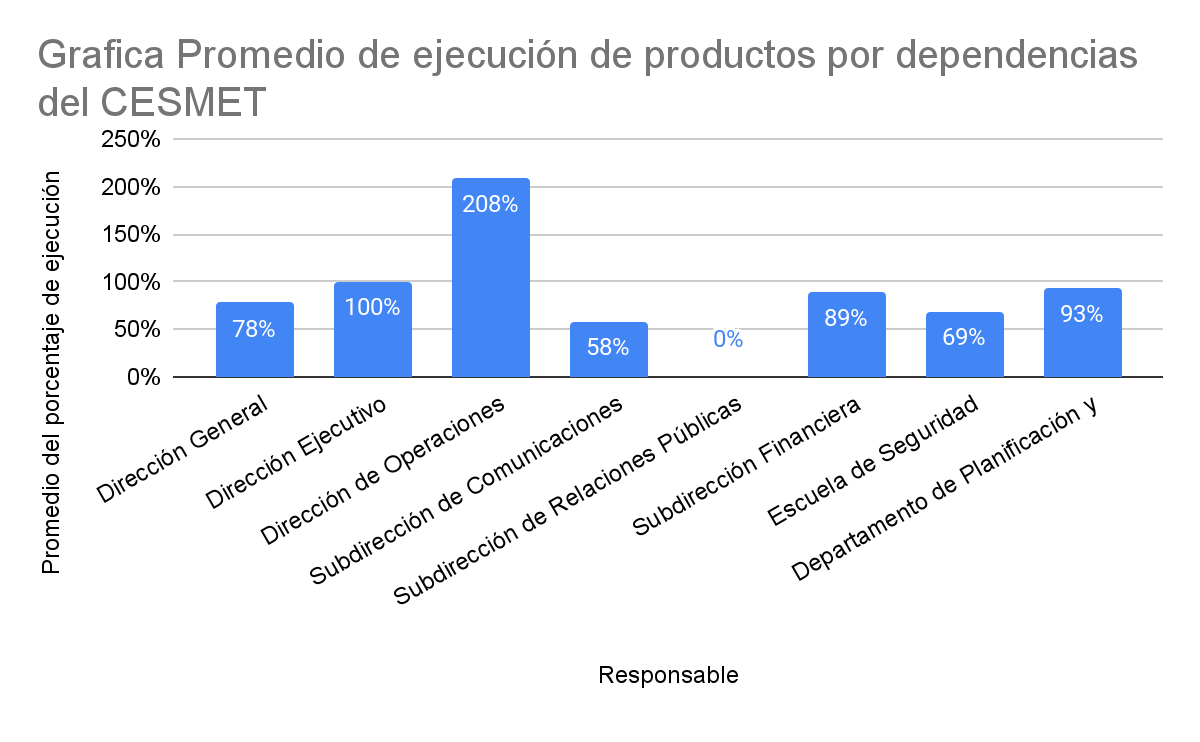 JOEL TAVERAS MEDINA1er. Teniente, ERD.Encargado del Departamento de Planificación y DesarrolloEjecución del Plan Operativo Anual CESMET 2021Ejecución del Plan Operativo Anual CESMET 2021Ejecución del Plan Operativo Anual CESMET 2021Ejecución del Plan Operativo Anual CESMET 2021Ejecución del Plan Operativo Anual CESMET 2021Ejecución del Plan Operativo Anual CESMET 2021Ejecución del Plan Operativo Anual CESMET 2021Ejecución del Plan Operativo Anual CESMET 2021Ejecución del Plan Operativo Anual CESMET 2021Ejecución del Plan Operativo Anual CESMET 2021Ejecución del Plan Operativo Anual CESMET 2021Ejecución del Plan Operativo Anual CESMET 2021Ejecución del Plan Operativo Anual CESMET 2021Ejecución del Plan Operativo Anual CESMET 2021Segundo semestreSegundo semestreSegundo semestreSegundo semestreSegundo semestreSegundo semestreSegundo semestreSegundo semestreSegundo semestreSegundo semestreSegundo semestreSegundo semestreSegundo semestreSegundo semestreMetasMetasMetasEJecuciónEJecuciónEJecuciónEJecuciónPresupuestoPresupuestoPresupuestoResultado EsperadoProductoUnidad de medidaMeta 1er. SemestreMeta 2do. SemestreTotal metaEjecución 1er. SemestreEjecución 2do. SemestreTotal EjecuciónPorcentaje de ejecución1er. Semestre Ejecutado2do. Semestre EjecutadoTotal EjecutadoResponsableMejorado el bienestar de los miembros del CESMETReconocimientos al personalReconocimientos al personal del CESMET realizados66126612100%100,000.00100,000.00200,000.00Dirección GeneralMejorado el bienestar de los miembros del CESMETPersonal ingresado en la seguridad socialPorcentaje Personal de la clase civil ingresado en la Seguridad Social100%0%100%100%0%100%100%0.000.000.00Subdirección FinancieraMejorado el bienestar de los miembros del CESMETCharlas y capacitaciones al personal del CESMETCharlas y capacitaciones realizadas66127815125%120,000.00120,000.00240,000.00Escuela de SeguridadHabilitada el aula virtual de la Escuela de Seguridad del CESMETAula virtual OperativaAula Virtual Operativa para los miembros del CESMET011011100%0.00150,000.00150,000.00Escuela de SeguridadHabilitada el aula virtual de la Escuela de Seguridad del CESMETCursos Disponibles on-lineCursos online disponibles en el aula virtual02201150%0.000.000.00Escuela de SeguridadHabilitada el aula virtual de la Escuela de Seguridad del CESMETEstudiantes capacitados en diferentes áreas de seguridadEstudiantes capacitados en la aula virtual01001000000%0.000.000.00Escuela de SeguridadAumentado el Nivel de Listeza Operacional de los miembros del CESMETLograr la cobertura total de las áreas de responsabilidad del CESMETAumento de la Fuerza Autorizada y el equipamiento necesario100%0%100%100%0%100%100%0.000.000.00Dirección de OperacionesAumentado el Nivel de Listeza Operacional de los miembros del CESMETIncrementar los operativos de la unidad caninaOperativos Realizados con la unidad K-9525210452188240231%0.000.000.00Dirección de OperacionesAumentado el Nivel de Listeza Operacional de los miembros del CESMETPrácticas de rescate en altura realizadasPráctica de rescate en altura realizadas101224400%2,000.006,000.008,000.00Dirección de OperacionesAumentado el Nivel de Listeza Operacional de los miembros del CESMETPrueba de aptitud FísicaPrueba de aptitud física realizadas101112200%20,000.0020,000.0040,000.00Dirección de OperacionesAumentado el Nivel de Listeza Operacional de los miembros del CESMETIngreso de la 10ma. PromociónAgentes de seguridad reclutados10001001110111111%0.0020,000,000.0020,000,000.00Dirección de OperacionesMejorada la Movilidad Operacional del CESMETCamionetasCantidad de Camionetas adquiridas022202100%0.000.000.00Subdirección FinancieraMejorada la Movilidad Operacional del CESMETMotoresCantidad de motores adquiridos022202100%250,000.000.00250,000.00Subdirección FinancieraMejorada la Movilidad Operacional del CESMETAutobusCantidad de Autobuses adquiridos (k-9)011101100%0.00250,000.00250,000.00Subdirección FinancieraMejorada la Movilidad Operacional del CESMETPlan anual de mantenimientoEjecución del plan de mantenimiento del parque vehicular45%45%90%45%45%90%100%750,000.00750,000.001,500,000.00Subdirección FinancieraMejorado el sistema de vigilancia y comunicación internoAplicación en operación PrevantecSistema en funcionamiento de reporte de novedades en línea operativo101101100%50,000.0050,000.00Subdirección de ComunicacionesMejorado el sistema de vigilancia y comunicación internoCentro de monitoreo operativoPorcentaje del Centro de monitoreo operativo0%100%100%0%50%50%50%0.006,900,000.006,900,000.00Subdirección de ComunicacionesMejorado el sistema de vigilancia y comunicación internoPrototipo de robot de vigilanciaPorcentaje de desarrollo prueba de concepto de prototipo de robot de supervisión0%100%100%050%50%50%0.000.000.00Departamento de Planificación y DesarrolloMejorado el sistema de vigilancia y comunicación internoAdquisicion de radios OperativasRadios adquiridas ET-P350074746106182%1,300,000.001,300,000.00Subdirección de ComunicacionesAdquirido los Materiales de suministro necesarios para asegurar la operatividad del CESMETCompra de uniformes militaresCompra de uniformes170001700170001700100%10,000,000.0010,000,000.00Subdirección FinancieraAdquirido los Materiales de suministro necesarios para asegurar la operatividad del CESMETMateriales de oficinaContar con los materiales necesarios para la operatividad50%50%100%50%50%100%100%2,200,000.00950,000.003,150,000.00Subdirección FinancieraAdquirido los Materiales de suministro necesarios para asegurar la operatividad del CESMETMateriales de limpiezaContar con los materiales necesarios para la operatividad50%50%100%50%50%100%100%1,600,000.00850,000.002,450,000.00Subdirección FinancieraAdquirido los Materiales de suministro necesarios para asegurar la operatividad del CESMETMateriales ferreterosContar con los materiales necesarios para la operatividad50%50%100%50%50%100%100%1,200,000.001,800,000.003,000,000.00Subdirección FinancieraAdquirido los mobiliarios y equipos necesarios para desempeñar las funciones del CESMETAdquirir los mobiliarios y equipos necesariosPistola taser adquiridas019190000%0.000.000.00Subdirección FinancieraAdquirido los mobiliarios y equipos necesarios para desempeñar las funciones del CESMETAdquirir los mobiliarios y equipos necesariosPorcentaje de equipos de oficina disponible45%45%90%45%45%90%100%2,400,000.00900,000.003,300,000.00Subdirección FinancieraAdquirido los mobiliarios y equipos necesarios para desempeñar las funciones del CESMETAdquirir los mobiliarios y equipos necesariosEquipos de refrigeración nuevos224404100%300,000.00300,000.00600,000.00Subdirección FinancieraAdquirido los mobiliarios y equipos necesarios para desempeñar las funciones del CESMETAdquirir los mobiliarios y equipos necesariosCantidad de Plantas eléctricas adquiridas101101100%0.004,000,000.004,000,000.00Subdirección FinancieraMejorada la imagen institucional del CESMETEncuesta de percepción de los usuarios del CESMETEncuesta de percepción de usuarios del CESMET.0110000%0.000.000.00Subdirección de Relaciones PúblicasMejorada la imagen institucional del CESMETPrograma de reforestaciónPorcentaje de aplicación del Plan de Protección Medio Ambiental45%45%90%45%45%90%100%100,000.00200,000.00300,000.00Dirección EjecutivoMejorada la imagen institucional del CESMETCharlas sobre el correcto uso y Seguridad de los Sistemas de Transporte MasivoCharlas realizadas sobre el correcto uso y Seguridad de los Sistemas de Transporte Masivo66120000%0.000.000.00Subdirección de Relaciones PúblicasFortalecido Institucionalmente el CESMETElaborar e Implementar ManualesPorcentaje de implementación de manuales y reglamentos actualizados40%40%80%60%20%80%100%150,000.00150,000.00300,000.00Departamento de Planificación y DesarrolloFortalecido Institucionalmente el CESMETActualizar los manualesActualización de manuales y reglamentos235426120%50,000.0060,000.00110,000.00Departamento de Planificación y DesarrolloFortalecido Institucionalmente el CESMETEncuesta de Clima LaboralRealización de encuesta de Clima Laboral101101100%0.000.000.00Departamento de Planificación y DesarrolloFortalecido Institucionalmente el CESMETSistema de monitoreo de planificaciónMódulos operativos del sistema Integral de Planificación033033100%0.000.000.00Departamento de Planificación y DesarrolloFortalecido Institucionalmente el CESMETImplementar en más de un 80% la NOBACIPuntuación de la NOBACI40%40%80%40%29%69%86%0.000.000.00Departamento de Planificación y DesarrolloFortalecido Institucionalmente el CESMETCertificación NORTICNueva certificación (A5 NORTIC)0110000%0.000.000.00Subdirección de ComunicacionesMejorada las Infraestructuras de las instalaciones que alojan al CESMETProyecto factibilidad de construcción del edificio para alojar las instalaciones del CESMETFormulación de Proyecto de inversión pública concluido0110000%0.000.000.00Dirección GeneralMejorada las Infraestructuras de las instalaciones que alojan al CESMETAdecuación del gimnasio del CESMETPorcentaje de ejecución del proyecto de adecuación del gimnasio40%40%80%40%0%40%50%150,000.000.00150,000.00Subdirección FinancieraMejorada las Infraestructuras de las instalaciones que alojan al CESMETAdecuación y remozamiento del Cuartel de Oficiales, femenina y AlistadosCantidad de Cuarteles remozados123134133%1,800,000.001,300,000.003,100,000.00Dirección GeneralTotalTotalTotalTotalTotalTotalTotal95%22,542,000.0038,806,000.0061,348,000.00Leyenda del color de desempeñoLeyenda del color de desempeñoNivelSignificado85% a 100%Nivel alto70% a 84%Nivel medioMenor de 70%Nivel bajo0%No iniciadoPromedio de ejecución de productos por dependencias del CESMETPromedio de ejecución de productos por dependencias del CESMETResponsablePromedio del porcentaje de ejecuciónDirección General78%Dirección Ejecutivo100%Dirección de Operaciones208%Subdirección de Comunicaciones58%Subdirección de Relaciones Públicas0%Subdirección Financiera89%Escuela de Seguridad69%Departamento de Planificación y Desarrollo93%